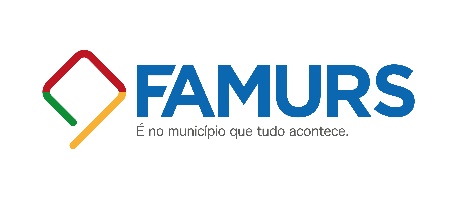 PONTUAÇÃO DO PROGRAMA DE INTERGRAÇÃO TRIBUTÁRIA – PIT1º SEMESTRE DE 2023 – PROVISÓRIAFoi publicada no DOE do dia 17 de outubro, a pontuação provisória das ações do primeiro semestre de 2023 do PIT, os Municípios terão 15 dias corridos para protocolar recurso da pontuação.O prazo é a contar do dia da publicação no Diário Oficial do Estado, ou seja, até 31de outubro, devendo o pedido estar devidamente embasado e instruído com os documentos que comprovam as afirmações. O encaminhamento dos recursos é via Protocolo Eletrônico. Dúvidas podem ser encaminhadas para o e-mail drcm@sefaz.rs.gov.br                A pontuação é base de cálculo para a parcela do índice de participação do ICMS (IPM) dos Municípios, atualmente, participa com 0,5% do rateio, o que corresponde a cerca de R$ 4,5 milhões/mês em 2023.  	   ATENÇÃO: em dezembro de 2021 foi aprovada a Lei 15.766 que alterou o percentual de participação do PIT no índice de retorno do ICMS; a partir de 2025 (ano-base 2023) esse percentual de retorno de ICMS subirá de forma gradual até atingir 1% em 2029: 2025: 0,6% (seis décimos por cento);2026: 0,7% (sete décimos por cento);2027: 0,8% (oito décimos por cento);2028: 0,9% (nove décimos por cento); 2029:  1% (um inteiro por cento);             Em anexo enviamos a tabela com a pontuação de cada Município.	A equipe da FAMURS fica à disposição para esclarecimento de dúvidas complementares bem como apoio técnico necessário. Fernando Luz LehnenOAB-RS: 51.236Coordenador da Área de Receitas Municipais da FAMURSAREA DE RECEITAS MUNICIPAIS DA FAMURSRua Marcilio Dias, 574 – Bairro Menino Deus – CEP: 90130-000 (51) 3230 3100 Ramal: 202 e 235 receita@famurs.com.br